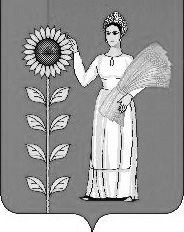                    СОВЕТ  ДЕПУТАТОВ СЕЛЬСКОГО  ПОСЕЛЕНИЯДУРОВСКИЙ  СЕЛЬСОВЕТДобринского муниципального района  Липецкой  области73- я сессия IV созываР Е Ш Е Н И Е           05.03.2015 г.                с. Дурово                           №200 - рсОб утверждении Правил землепользования и застройки                                           сельского поселения Дуровский сельсовет                                                Добринского муниципального района       Рассмотрев представленный администрацией сельского поселения проект решения «Об утверждении правил землепользования и застройки сельского поселения Дуровский сельсовет Добринского муниципального района», в соответствии с Федеральным законом № 131-ФЗ от 06.10.2003 года «Об общих принципах организации местного самоуправления в Российской Федерации», с Градостроительным кодексом Российской Федерации, руководствуясь результатами публичных слушаний, Совет депутатов сельского поселения Дуровский сельсовет РЕШИЛ:      1. Утвердить Правила землепользования и застройки сельского поселения Дуровский сельсовет Добринского муниципального района.      2. Определить местонахождение Правил землепользования и застройки сельского поселения Дуровский сельсовет Добринского муниципального района: здание администрации сельского поселения Дуровский сельсовет Добринского  муниципального района, расположенное по адресу: Липецкая область, Добринский район, с. Дурово, ул. Центральная, д. 9.      3. Направить указанный нормативный правовой акт главе  сельского поселения для подписания и официального обнародования.       4. Настоящее решение вступает в силу со дня его официального обнародования. Председатель Совета депутатов сельского поселенияДуровский сельсовет                                                                  С.В. Ходяков